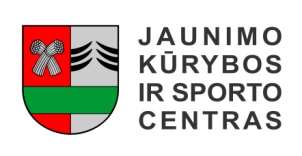 ŠAKIŲ RAJONO SAVIVALDYBĖS JAUNIMO KŪRYBOS IR SPORTO CENTRASBiudžetinė įstaiga, V. Kudirkos g. 64, LT-71124, tel. (8345) 60187, el. p. jksc@takas.lt Duomenys kaupiami ir saugomi Juridinių asmenų registre, kodas 190824054, PVM mokėtojo kodas LT100006169918          2016 02 08Šakių rajono bendrojo ugdymo mokyklų moksleivių krepšinio varžybosData: 2016 01 11 – 2016 02 12Vieta: Šakių rajono bendrojo ugdymo mokyklosOrganizatorius: Šakių rajono jaunimo kūrybos ir sporto centrasVaržybų dalyviai: bendrojo ugdymo mokyklų 1997 m. gimimo ir jaunesni vaikinaiApdovanojimai: komandos, užėmusios 1-as vietas, apdovanojamos taurėmis, o prizines vietas užėmusių komandų nariai – medaliais. Daiva Šlėderienė                                                                Vyr. teisėjas (vardas, pavardė, parašas)                          
Parengė:Rima MozūraitienėŠakių rajono Jaunimo kūrybos ir sporto centrodirektoriaus pavaduotoja moksleivių sportui        el.paštas: rima.mozuraitiene23@gmail.comtel.: 8 (345) 60187, 8-624-78553Eil.Nr.KOMANDA12345TAŠKAIVIETA1.Griškabūdžio gimnazija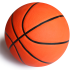 51:91184:59220:0267:6227II2.Šakių  „Žiburio“ gimnazija 91:51220:0220:02104:3628I3.Kudirkos Naumiesčio Vinco Kudirkos gimnazija59:8410:20220:0261:6816IV4.Lukšių Vinco Grybo gimnazija0:2000:2000:2000:2000V5.Šakių „Varpo“ mokykla62:67136:104268:61220:027III